まとめ・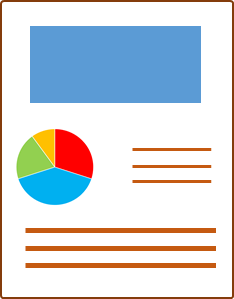 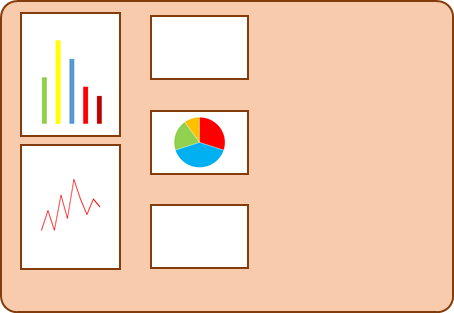 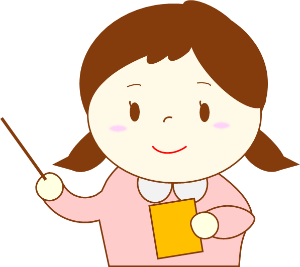 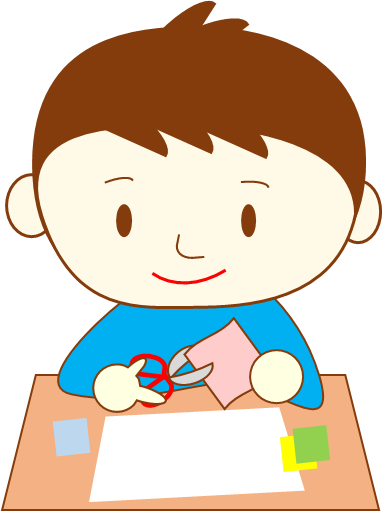 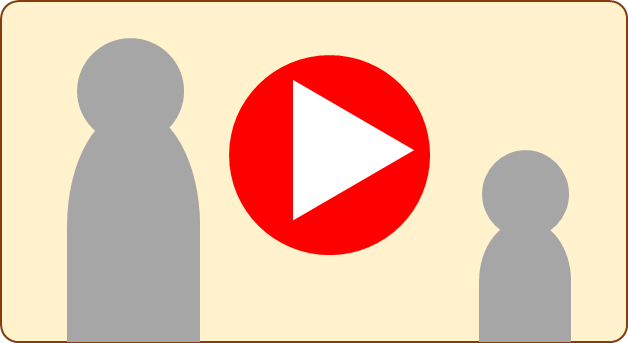 相手に伝えることで，考えをはっきりさせたり，新たなをもったりします。